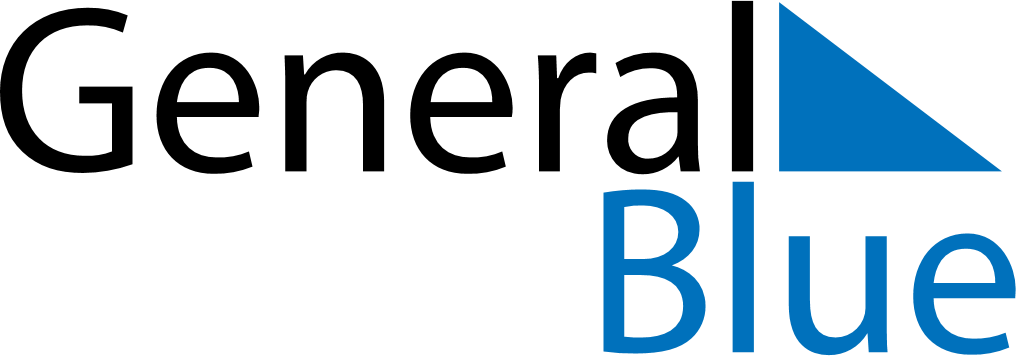 October 2024October 2024October 2024October 2024October 2024October 2024Batsfjord, Troms og Finnmark, NorwayBatsfjord, Troms og Finnmark, NorwayBatsfjord, Troms og Finnmark, NorwayBatsfjord, Troms og Finnmark, NorwayBatsfjord, Troms og Finnmark, NorwayBatsfjord, Troms og Finnmark, NorwaySunday Monday Tuesday Wednesday Thursday Friday Saturday 1 2 3 4 5 Sunrise: 6:18 AM Sunset: 5:23 PM Daylight: 11 hours and 4 minutes. Sunrise: 6:22 AM Sunset: 5:18 PM Daylight: 10 hours and 55 minutes. Sunrise: 6:26 AM Sunset: 5:13 PM Daylight: 10 hours and 47 minutes. Sunrise: 6:30 AM Sunset: 5:08 PM Daylight: 10 hours and 38 minutes. Sunrise: 6:34 AM Sunset: 5:04 PM Daylight: 10 hours and 29 minutes. 6 7 8 9 10 11 12 Sunrise: 6:39 AM Sunset: 4:59 PM Daylight: 10 hours and 20 minutes. Sunrise: 6:43 AM Sunset: 4:54 PM Daylight: 10 hours and 11 minutes. Sunrise: 6:47 AM Sunset: 4:49 PM Daylight: 10 hours and 2 minutes. Sunrise: 6:51 AM Sunset: 4:44 PM Daylight: 9 hours and 53 minutes. Sunrise: 6:56 AM Sunset: 4:40 PM Daylight: 9 hours and 43 minutes. Sunrise: 7:00 AM Sunset: 4:35 PM Daylight: 9 hours and 34 minutes. Sunrise: 7:04 AM Sunset: 4:30 PM Daylight: 9 hours and 25 minutes. 13 14 15 16 17 18 19 Sunrise: 7:09 AM Sunset: 4:25 PM Daylight: 9 hours and 16 minutes. Sunrise: 7:13 AM Sunset: 4:20 PM Daylight: 9 hours and 7 minutes. Sunrise: 7:17 AM Sunset: 4:15 PM Daylight: 8 hours and 57 minutes. Sunrise: 7:22 AM Sunset: 4:10 PM Daylight: 8 hours and 48 minutes. Sunrise: 7:26 AM Sunset: 4:06 PM Daylight: 8 hours and 39 minutes. Sunrise: 7:31 AM Sunset: 4:01 PM Daylight: 8 hours and 29 minutes. Sunrise: 7:35 AM Sunset: 3:56 PM Daylight: 8 hours and 20 minutes. 20 21 22 23 24 25 26 Sunrise: 7:40 AM Sunset: 3:51 PM Daylight: 8 hours and 10 minutes. Sunrise: 7:45 AM Sunset: 3:46 PM Daylight: 8 hours and 1 minute. Sunrise: 7:49 AM Sunset: 3:41 PM Daylight: 7 hours and 51 minutes. Sunrise: 7:54 AM Sunset: 3:36 PM Daylight: 7 hours and 41 minutes. Sunrise: 7:59 AM Sunset: 3:31 PM Daylight: 7 hours and 31 minutes. Sunrise: 8:04 AM Sunset: 3:26 PM Daylight: 7 hours and 22 minutes. Sunrise: 8:09 AM Sunset: 3:21 PM Daylight: 7 hours and 12 minutes. 27 28 29 30 31 Sunrise: 7:13 AM Sunset: 2:15 PM Daylight: 7 hours and 2 minutes. Sunrise: 7:18 AM Sunset: 2:10 PM Daylight: 6 hours and 51 minutes. Sunrise: 7:23 AM Sunset: 2:05 PM Daylight: 6 hours and 41 minutes. Sunrise: 7:29 AM Sunset: 2:00 PM Daylight: 6 hours and 31 minutes. Sunrise: 7:34 AM Sunset: 1:55 PM Daylight: 6 hours and 20 minutes. 